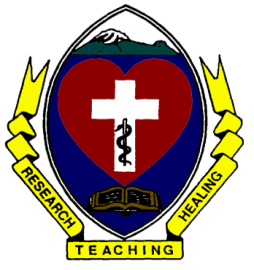 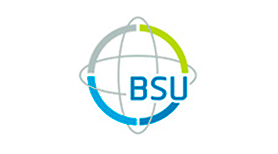 Participants Study ID		         File Number: …………………………	Participant’s initials			    Date (dd/mm/yyyy) 	//Site:   KCMC  MRRH  SJDH  HDH  MH  MJHC  PHC  THE EFFECT AND CHALLENGES OF THE IMPLEMENATION OF DIFFERENTIATED HIV AND AIDS SERVICE DELIVERY INNORTH-EASTERN TANZANIACohort Study QuestionnaireAt EnrollmentSECTION A: Demographic data DEM 1		Gender:   Female  MaleDEM 2		Date of birth:   ____/____/_____		(dd/mm/yyyy) DEM 3		Height ______ cms			              Weight______ Kgs 			          DEM 4 		Marital status  Single  Married  Cohabiting   Divorced/separated  Widow/WidowedDEM 5		Residence:  Moshi municipality  Moshi rural  Hai  Others (Specify:……………………………………………………………………….)DEM 6 		Level of education:   Primary education   Secondary school   Post secondary education  Still in training (Specify: ...............................................................)DEM 7		Current occupation   Peasant   Employed - Civil servant   Employed – Private   Unemployed  Businessman/ woman  Others (Specify: ……………………………………………………………………….)DIA 1		Clients referred from  OPD  STI clinic  TB DOTS  RCH/PMTCT  Self-referral  Inpatient  Index testing – sexual partner  Index testing – family member  Index testing – household member  Others (Specify:…………………………………………………………………………..)DIA 2		1st HIV diagnosis on: ___/___/____		(dd/mm/yyyy)DIA 3		Date verified HIV status ___/___/____          (dd/mm/yyyy)DIA 4		Date enrolled in care ___/___/____               (dd/mm/yyyy)DIA 5		If a woman, HIV was diagnosed during  Pregnancy  Labor and delivery  Breastfeeding  None of the aboveDIA 6	 	How many times were you counseled before starting ART (reported pre- ART counseling sessions)?  1  2  3  > 3 I don’t rememberDIA 7		Recorded clinical diagnosis at the time of HIV diagnosis? (CTC2 card or                            Patients’ file)  Tuberculosis  Kaposis sarcoma   Oral candidiasis  None  Others (Specify:……………………………………………………………………………)DIA 8		Recorded WHO HIV/AIDS clinical stage at the time of HIV diagnosis  		(CTC 2 card)  1					  2   3					  4		DIA 9		Recorded co-morbidities at the time of HIV diagnosis (the patient, CTC2 card or Patients’ file)  None  Diabetes mellitus  Hypertension  Others (Specify:…………………………………………………………………………)PAR 1		Number of sexual partners:  Current (Number:………………….)  Partner 1:    Husband/ Wife	  Boyfriend/girl friend 	   Casual Partner 2:    Husband/ Wife	  Boyfriend/girl friend 	   CasualPartner 3:    Husband/ Wife	  Boyfriend/girl friend 	   Casual  Past – within the last 24 months (Number:………………..)Partner 1:    Husband/ Wife	  Boyfriend/girl friend 	   CasualPartner 2:    Husband/ Wife	  Boyfriend/girl friend 	   CasualPartner 3:    Husband/ Wife	  Boyfriend/girl friend 	   Casual  NonePAR 2 		             How long have you been with your current sexual partner?  < 1 year                                                                      1 – 5 years  6- 10 years                                                                > 10 years  No current partner PAR 3			Are you living together with your current sexual partner?  Yes                                No                                  No current partner PAR 4 		Were you asked about sexual partner(s) notification, counseling and testing for HIV at the time of your HIV diagnosis?  Yes, and I consented                                     Yes, but I didn’t consent  Yes, but I didn’t/don’t have sexual partner(s) (go to the next section)  No, but I had sexual partners (go to PAR 7)  No and I had no sexual partners (go to the next section)  I don’t remember (go to PAR 5 if had sexual partner otherwise go to the next section)			PAR 5		Which partner were you asked to bring?		  Only one current partner		  All current partners		  All partners in the last 24 months		  I had no sexual partners		  I wasn’t asked to bring my partner(s)PAR 6		What method of partner notification was offered to you?	I was told to notify my partner(s) and bring him/her to the next clinic visit.  I wasn’t able to bring my partner so the health care worker assisted me. Other (specify:………………………………………………………………………………….)  I had no sexual partners   I wasn’t asked to bring my partner(s)PAR 7		Have you disclosed your HIV status to your partner(s)?  Yes - to all my partners (go to PAR 9)  Yes – but not to all partners  No  I had no sexual partners PAR 8	Do you plan to disclose your HIV status to your partner(s)/ other partner(s)?  Yes   No (Specify reason:……………………………………………………………………………)  I had no sexual partners   My partner has diedPAR 9		IF YOU HAVE NOT YET NOTIFIED your partner, which method will you prefer                           for notification?  I will notify them myself  I will be ready to give their contact address or phone numbers so         they can be notified by the health care workers without mentioning me  I will be ready to give their contact address so they can be notified by        the health care workers and they can mention me  I had no sexual partners  I am not planning to bring my partnerPAR 10		After how long do you think you will be able to notify and bring your partner for testing?  1 week	      2 weeks	             4 weeks         	   > 4 weeks  I had no sexual partners   He/she refused to come for testing  I am not planning to bring my partnerPAR 11		Was/were your partner(s) tested for HIV?  Yes	              Specify when: ___/___/___ 		(dd/mm/yyyy)  No                Specify reason:…………………………………………………………………) (go to  ART 1)  I don’t know (go to ART 1)  I had no sexual partners PAR 12	What were your partner(s) HIV testing results? (Indicate the status of each partner if more than 1 partner was tested)If the patient had a sexual partner and the partner tested positive for HIV continue to the next question otherwise go to the next section:PAR 13		Was/Were your partner(s) initiated on cART?  Yes	(Specify when: ___/___/___ 		(dd/mm/yyyy)  No  (Specify reason:…………………………………….) (go to the next section)  I don’t know (go to the next section)  He/she wasn’t HIV positivePAR 14		Is/are your partner(s) attending this CTC?  Yes		If Yes name of the partner: _____________________________  No   I don’t know  No, he/she wasn’t HIV positivePAR 15		If you have previous partners: do you have their contact information example phone number or physical address?   Yes		  No ART 1		cART initiated?  Yes (If yes go to ART 3)  NoART 2 		Reason for not being initiated on cART? (go to ART 5)  Patient not ready  Patient is ready but on treatment for OIs i.e Cryptococcus meningitis  Patient LTFUART 3 		Ready to start cART on:              ___/___/____ 		(dd/mm/yyyy)ART 4 		cART initiation on: ___/___/____ 		                          (dd/mm/yyyy)ART 5 	Treatment supporters identified?  Yes  No (go to ART 7)ART 6	Who is the identified treatment supporter?	  Partner	  Parent 	  Sibling	  Grandparent	  Friend/neighbor	  Others  (Specify………………………………………………………)ART 7		cART regimen initiated  TLE  (1g-A)  Atripla  (1e)  CBV/EFV (1c)  DUOVIR-N  (1b)  ABC/3TC/EFV  (2k)  Other (Specify:……………………………………………………………………………..……)ART 8		Clinical diagnosis at the time of cART initiation  Tuberculosis	  Kaposis sarcoma  Oral candidiasis  Others (Specify:………………………………………………………………………………….)ART 9 		Recorded WHO HIV/AIDS clinical stage at the time of cART initiation   1				  2  3				  4ART 10	Baseline CD4+ T cell count at the time of cART initiation   Available                         CD4+ T cell count: ______________________  Not available.Filled by: (initials)                                Date: (dd/mm/yyyy) 	//Verified by: (initials)           	           Date: (dd/mm/yyyy)     //SECTION B1:  HIV diagnosis/ testingSECTION B2:  Partners testingSECTION C:  cART initiation